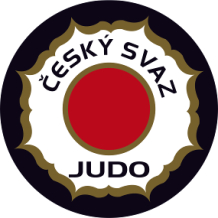 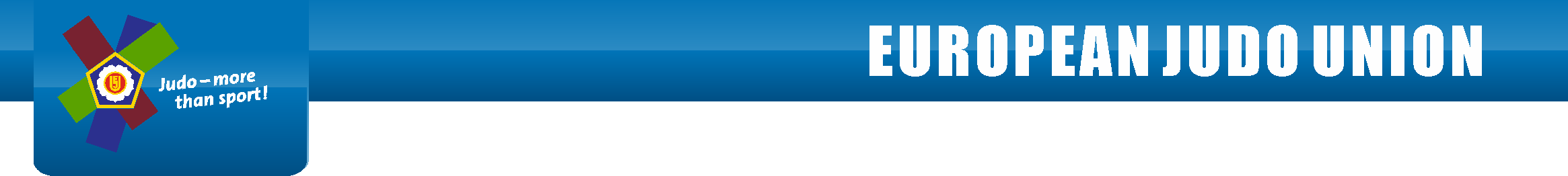          OTC Nymburk 2024Czech RepublicMarch 11-17, 2024Visa Application Form FEDERATION                                                                                        Our delegation needs the invitation from  March                               to   March                                      2024.We will apply for visas at the Embassy in                                                                                       (country, city). Contact person of the delegation:                                                                         (name, email, mobile phone).(Doc/xls format only, NO PDF)First NameSurnameNationalityDate of BirthPassport  NoDate of expiryPosition in the delegationDate of Vaccination CompletionVaccination type 